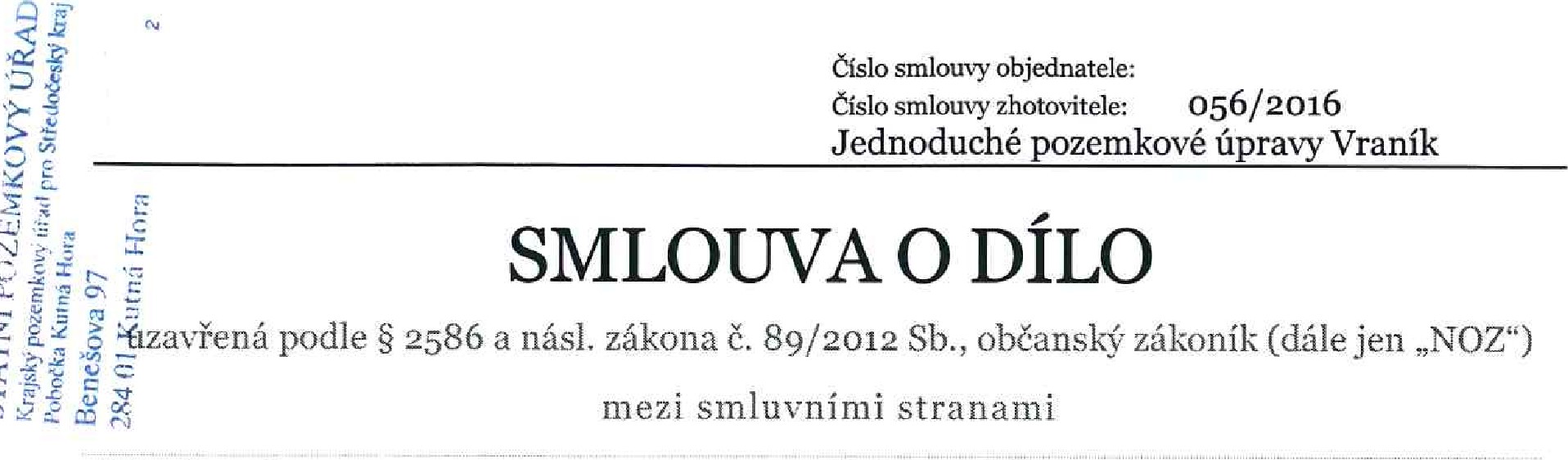 Sídlo:	Husinecká 1024/1ła, 130 00 Praha 3 — Žižkov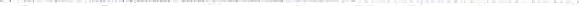 Zastoupen:	Ing. Mariana Poborská, vedoucí Pobočky kutnáHoraVe smluvních záležitostech oprávněn Ing. Mariana Poborská, vedoucí Pobočky Kutná jednat:	HoraV technických záležitostech oprávněn Ing. Renata Smutná, Pobočka Kutná Hora jednat:	Adresa:	Benešova 97, 284 01 Kutná Hora	Telefon:		E-mail :		ID DS:	z49per3	Bankovní spojení:	   Číslo účtu:		IČO:	01312774	DIČ:	CZ01312774 - není plátce DPH(dále jen „objednatel”)	Zhotovitel:	GEOVAP, spol. s r.o.Sídlo:						Čechovo nábřeží 1790, 530 03 Pardubice 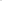 Zastoupen:						Jednatelem Ing. Pavlem Cimplem ve smluvních záležitostech oprávněn jednat:	 Ing. Pavel Cimpl, jednatel v techniclých záležitostech oprávněn jednat: 	Ing, Jiří Fencl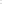 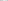 	Telefon:		E-mail :		ID DS:	wyx77xh	Bankovní spojení:		Číslo účtu:	IČO:	15049248 DIČ:	CZ15049248 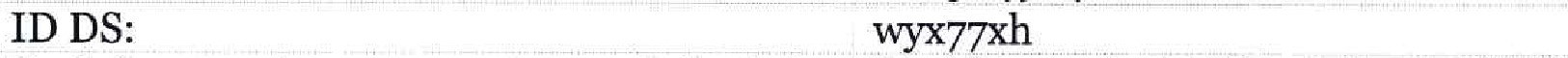 Společnost je zapsaná v obchodnímKrajský soud v Hradci Králové, C.234 rejstříku vedeném: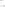 Osoba odpovědná (úředně oprávněná) za  zpracování návrhu KoPŮ: Ing. Daniel Hakl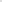 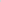 dále jen „zhotovitel”)Smluvní strany uzavřely níže uvedeného dne, měsíce a roku tuto smlouvu o dílo (dále jen ”smlouva") na základě výsledku výběrového řízení podle Směrnice Státního pozemkového úřadu pro zadávání veřejných zakázek (dále jen "Směrnice”) a v souladu se zásadami uvedenými v 6 zákona č. 137/2006 Sb., o veřejných zakázkách, ve znění pozdějších předpisů (dále jen „ZVZ”):Článek I.Předmět a účel díla1.1. Účelem této smlouvy je úprava práv a povinností smluvních stran při realizaci veřejné zakázky „KoPÚ Hetlín, KoPÚ Malá Skalice u Zbraslavic, JPŰ Vraník/ll., část 3: JPŰ Vraník”.1.2. Předmětem této smlouvy je závazek zhotovitele provést dílo - návrh jednoduchých pozemkových úprav v části k. ú. Ledečko u osady Vraník (dále jen „JPÚ”) včetně nezbytných zeměměřických činností určených pro obnovu katastrálního operátu (přesnost geometrického a polohového určení bude odpovídat kódu 3 charakteristiky kvality dle 7 odst. 3 a bodu 13 přílohy vyhlášky č. 357/2013 Sb., o katastru nemovitostí (katastrální vyhláška), (dále jen „katastrální vyhláška”)J, vyhotovení dokumentace pro zavedení výsledků JPŰ do katastru nemovitostí a vytyčení hranic nových pozemků dle zapsané DKM (dále jen „dílo').1.3. Dílo, kromě „Vytyčení pozemků dle zapsané DRM” podle odstavce 3-4., bude sloužit jako podklad pro rozhodnutí pozemkového úřadu o schválení návrhu pozemkových úprav a rozhodnutí o výměně nebo přechodu vlastnických práv a dále jako neopomenutelný podklad pro územní plánování.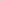 1.4. Dílo bude provedeno v rozsahu uvedeném v článku III. této smlouvy.1.5. Zhotovitel se touto smlouvou zavazuje provést dílo na svůj náklad a na své nebezpečí v době sjednané v článku V. této smlouvy. Dokončením celého díla se rozumí řádné dokončení „Vytyčení pozemků dle zapsané DKM" podle odstavce 3-4. Objednatel se zavazuje, že řádně provedené dílo převezme a zaplatí za něj dohodnutou cenu dle podmínek stanovených touto smlouvou.Článek II.Podklady k provedení díla2.1. Nabídka zhotovitele ze dne 12.5.2016.2.2. Objednatel se zavazuje předat zhotoviteli bezodkladně po podpisu této smlouvy veškeré podklady, které má pro zpracování díla k dispozici a nebyly součástí zadávací dokumentace. O předání podkladů bude sepsán oboustranně podepsaný protokol. Objednatel se zavazuje spolupracovat se zhotovitelem při obstarávání dalších nezbytných podkladů.2.3. Zhotovitel se zavazuje řídit se při provádění díla ustanovemmi této smlouvy a platnými právními předpisy, metodickými pokyny, technickými normami a návody vztahujícími se k předmětu díla (dále jen „předpisy"). V případě, že v průběhu plnění předmětu veřejné zakazky nabude platnosti a účinnosti novela některého z výše uvedených předpisů, popřípadě nabude platnosti a účinnosti jiný předpis vztahující se k předmětu plnění díla, je zhotovitel povinen při realizaci veřejné zakázky řídit se těmito novými předpisy.Článek III.Rozsah díla a jeho členění na hlavní celky a dílčí částiDílo bude rozděleno na následující hlavní celky sestavené z níže uvedených dílčích částí a v souladu se zákonem č. 139/2002 Sb., o pozemkových úpravách a pozemkových úřadech a o změně zákona č. 229/1991 Sb., o úpravě vlastnických vztahů k půdě a jinému zemědělskému majetku, ve znění pozdějších předpisů (dále jen „zákon”) a dále zejména s vyhláškou č. 13/2014 Sb., o postupu při provádění pozemkových úprav a náležitostech návrhu pozemkových úprav, včetně její přílohy (dále jen „vyhláška”), Metodickým návodem k provádění pozemkových úprav, Technickým standardem dokumentace plánu společných zařízení v pozemkových úpravách, Směrnicí ústřední ředitelky SPŰ 10/2015 o postavení a činnosti Regionálních dokumentačních komisí (dále jen „RDK") a Metodickým postupem pro práci s daty pozemkových úprav v digitální podobě — Výměnný formát pozemkových úprav (VFP) v souvislosti s Příkazem ústřední ředitelky 02/14 — Zkušební provoz v rámci předávání dat pozemkových úprav v digitální podobě — Výměnný formát pozemkoých úprav.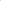 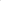 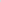 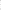 Nedílnou součástí této smlouvy je položkový ýkaz činností. Dokumentace díla bude vyhotovena v souladu s přílohou č. 1 k vyhlášce.3.1. Hlavní celek „Přípravné práce” je sestaven z následujících dílčích částí3.1.1. Revize a doplnění stávajícího bodového poleRevize stávajícího ZPBP, ZhB a PPBP (rekognoskace na bodech, oznámení závad a změn, ověření polohy kontrolním měřením, u bodů PPBP případné přeurčení polohy, popř. pořízení nových geodetických údajů, návrh ke zrušení, elaborát revize PPBP).Návrh na doplnění PPBP schválený katastrálním úřadem, doplnění PPBP (případná stabilizace bodů, elaborát doplnění PPBP).3.1.2. Podrobné měření polohopisu v obvodu JPÚ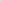 a) Podrobné měření polohopisu tj. předmětů stanovených v 10 odst. 7 vyhlášky a předmětů stanovených v 5 katastrální vyhlášky.b) Zaměřování hranic liniových staveb (mimo trvalé porosty, v trvalých porostech) je prováděno za účasti pozvaných vlastníků či správců těchto staveb (vlastníci nebo správci budou zhotovitelem na toto zaměřování prokazatelně pozváni) na základě příslušných zákonných norem. Vypracování dokumentace o tomto místním šetření včetně podrobného měření jako podkladu pro návrh nového uspořádaní těchto pozemků.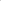 c) Body polohopisu budou zaměřeny včetně nadmořské výšky (výškový systém baltský po vyrovnání - Bpv).Zjišťování hranic obvodů JPŰ a zjišťování hranic pozemků neřešených dle 2 zákona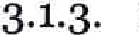 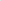 Vypracování seznamu účastníků řízení pro úvodní jednání. Seznam stávajících věcných břemen. Tyto seznamy budou předány objednateli v termínu do 2 měsíců od výzvy objednatele.Zjišťování hranic obvodů JPÚ, vypracování potřebných geometrických plánů pro stanovení obvodů JPŰ a předání elaborátu zjišťování hranic obvodů včetně jeho příloh na katastrální úřad, předepsaná stabilizace, vše dle katastrální vyhlášky.Vypracování potřebných geometrických plánů pro rozdělení pozemků na hranici mezi řešenými a neřešenými pozemky dle Š 2 zákona.Zjišťování hranic včetně podrobného měření pozemků neřešených podle Š 2zákona bude provedeno v souladu s 10 odst. 6 vyhlášky a dle požadavků katastrálního úřadu uvedených v dohodě s pozemkovým úřadem (bod III.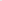 odst. 3) náležitosti návrhu pozemkových úprav přílohy č. 1 k vyhlášce).Pozvánky na zjišťování hranic rozešle dotčeným vlastníkům objednatel na základě podkladů od zhotovitele. Tyto podklady budou zhotovitelem předány do 1 měsíce od výzvy objednatele.Vyhotovení podkladů pro případnou změnu katastrální hranice podle katastrální vyhlášky a jejich projednání s dotčenými obcemi.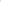 Aktualizace místních a pomístních názvů, vypracování seznamu místních a pomístních názvů a grafického přehledu místních a pomístních názvů, vše odsouhlasené příslušnou obcí. Souhlas zajišťuje zpracovatel.Grafický přehled parcel, včetně parcel vedených ve zjednodušené evidenci včetně případného seznamu nesouladů graficky zobrazených parcel s obsahem souboru popisných informací.Doložení kladného stanoviska katastrálního úřadu ve smyslu 9 odst. 6 zákona (viz Pokyny č. 43 ČÚZK).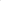 Předání soupisu nesouladů mezi SPI a SGI k řešení katastrálnímu úřadu a seznamu parcel pro vyznačení poznámky do KN.3.1.4. Rozbor současného stavu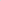 Rozbor současného stavu území — průzkum území (charakter hospodaření, cestní síť, eroze, vodní režim, atd. podle 5 vyhlášky).Zhodnocení požadavků a stanovisek dotčených orgánů a organizací, celkové vyhodnocení území pro využití k návrhovym pracím.Přehled zjištěných nesouladů druhů pozemků a způsobů využití v souladu s  5 odst. 3 vyhlášky jako podkladu pro jednání dle 11 odst. 1 vyhlášky.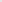 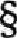 Mapa průzkumu a mapa erozního ohrožení - současný stav.Součástí a podkladem pro vypracování dokumentace nároků vlastníků bude topologická úprava linií BPEJ na zaměřený skutečný stav, odsouhlasená odbornou organizací. Elaborát bude vypracován v souladu s 8 zákona a Š 11 a 12 vyhlášky a přílohy č. 1 vyhlášky, jeho předání odborné organizaci zajistí objednatel.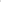 3.1.5• Dokumentace k soupisu nároků vlastníků pozemkůVypracování seznamu parcel dotčených pozemkovymi úpravami pro vyznačení poznámky do KN po zápisu geometrického plánu na upřesněný obvod JPŰ (Š 9 odst. 7 zákona).Dokumentace bude zpracována v rozsahu uvedeném v bodě VL přílohy č. 1 k vyhlášce s výjimkou bodů 8), 9), 10) a v souladu s požadavky uvedenými v 8 zákona a v 11 a 12 vyhlášky a přílohy č. 2 vyhlášky. S vypracováním seznamu pozemků vlastníků vyžadujících souhlas podle 3 odst. 3 zákona.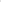 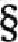 Jednotlivé nárokové listy určené k rozeslání vlastníkům budou opatřeny originálem razítka a podpisem osoby úředně oprávněné k projektování pozemkových úprav. Ke každému nárokovému listu bude také připojeno grafické zobrazení parcel konkrétního nárokového listu.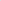 Při zjištění změny údajů o dotčených vlastnících nebo pozemcích provede zhotovitel aktualizaci jejich soupisů nároků a objednatel je doručí dotčeným vlastníkům.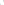 Pokud bude vlastník požadovat ocenění dřevin rostoucích mimo les (Š 12 vyhlášky), zajistí zhotovitel toto ocenění do předmětných nárokových listů.Vyhotovení znaleckých posudků na ocenění věcných břemen, výkupu pozemků aj. zajistí objednatel.Pokud bude nutné provést změny v soupisech nároků na základě námitek podaných ve stanovené lhůtě, bude zhotovitelem bez zbytečného odkladu provedeno.3.2. Hlavní celek „Návrhové práce" je sestaven z následujících dílčích částí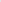 3.2,1, Vypracování plánu společných zařízení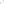 a) Dokumentace k plánu společných zařízení (dále jen „PST') bude vyhotovena dle ýsledků rozboru současného stavu území a požadavků objednatele v souladu s 9 zákona a Š 15 a 16 vyhlášky.b) Plán společných zařízení pro řešené katastrální území bude funkčně provázán s územním plánem na sousední katastrální území a na území mimo obvod pozemkových úprav v řešeném katastrálním území.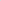 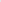 Součástí díla bude i posouzení navržených změn společných zařízení ve srovnání se schváleným územním plánem řešeného území.Plán společných zařízení bude projednán s dotčenými orgány a organizacemi. Po vyřešení všech připomínek s ním bude seznámen sbor zástupců vlastníků.Po projednání PSZ se sborem zástupců objednatel zajistí na návrh zpracovatele zpracování inženýrsko-geologického průzkumu. Výsledky inženýrsko-geologického průzkumu budou závazným podkladem pro návrh PSZf) Zhotovitel předloží 3 měsíce před stanoveným termínem ukončení dílčí části 3.2.1. PSZ ve struktuře dle směrnice RDK. Následně bude PSZ předložen k odsouhlasení RDK, projednání zajišťuje objednatel.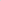 Po odsouhlasení v RDK bude PSZ předložen ke schválení zastupitelstvu příslušné obce na veřejném zasedání. Zhotovitel se na základě výzvy objednatele zúčastní projednání předložené dokumentace.Součástí elaborátu PSZ jsou i vyjádření orgánů a organizací v průběhu zpracování PSZ a vyhotovení celkové bilance půdního fondu, kterou je nutné vyčlenit k jeho provedení, včetně bilance použitých pozemků ve vlastnictví státu, obce popř. jiných vlastníků.Dokumentace technického řešení PSZ bude pro všechna navrhovaná opatření ověrena autorizovanou osobou s požadovanou specializací a zpracována v rozsahu odstavců 3.2.1.9.1. až 3.2.1.9-3.3.2.1.9.1. Výškopisné zaměření zájmového území. Zaměření bude provedeno v nezbytném rozsahu u pozemků ohrožených vodní erozí nebo u pozemků, na nichž se předpokládá výstavba a realizace společných zařízení.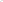 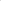 3.2.1.9.2. Potřebné podélné profily, příčné řezy a podrobné situace liniových staveb (toky, komunikace, příkopy, průlehy apod.) společných zařízení pro stanovení plochy záboru půdy. To vše s ohledem na potřeby správy a provozu jednotlivých staveb. Do předpokládaného počtu měrných jednotek v krycím listu nabídkové ceny je započítána pouze vodorovná délka podélných profilů. Příčné řezy budou vyhotoveny ke každému podélnému profilu ve vzdálenosti max. po 50 m a jsou zahrnuty do kalkulace ceny.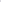 3.2.1.9-3. Potřebné podélné profily, příčné řezy a podrobné situace vodohospodářských staveb (nádrže, poldry apod.) společných zařízení pro stanovení plochy záboru půdy. Do předpokládaného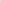 počtu měrných jednotek v krycím listu nabídkové ceny je započítána pouze vodorovná délka podélných profilů. Příčné řezy budou vyhotoveny ke každému podélnému profilu ve vzdálenosti max. po 20 m a jsou zahrnuty do kalkulace ceny.3.2.2. Vypracování návrhu nového uspořádání pozemků k vystavení dle 11 odst. 1 zákonaOptimální prostorové a funkční uspořádání nových pozemků včetně bilancí odsouhlasených vlastníky pozemků řešených podle 2 zákona, zpracovaných v souladu s Š 9 a 10 zákona, s Š 17 vyhlášky a s přílohou č. 3 vyhlášky v rozsahu dle bodu VIII. přílohy č. 1. vyhlášky s výjimkou bodu 8.Doložení dokladů o projednání návrhu nového uspořádání se všemi vlastníky, popř. dokladu zhotovitele o výzvě k jeho projednání (Š 9 odst. 20 zákona).Jako doklad o projednání návrhu bude objednateli předložen soupis noých pozemků podepsaný účastníkem řízení. K soupisu nových pozemků bude připojená grafická příloha se zobrazením nového uspořádání jednotlivých pozemků. Pokud bude grafická příloha spojena se soupisem nových pozemků neoddělitelně, pak je podpisem na písemné popisné části odsouhlasena jak popisná, tak i grafická část návrhu. Grafická příloha bude obsahovat zákres stávajících a nově zřizovaných věcných břemen.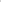 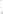 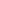 Soupisy nových pozemků včetně grafické části návrhu (3x) zasílané objednatelem podle 9 odst. 21 zákona vlastníkům, kteří se nevyjádřili.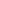 V průběhu zpracování návrhu bude prováděna průběžná aktualizace soupisu nároků na základě nových skutečností jako např. rozdělení spoluvlastnictví, úprava obvodu pozemkové úpravy, změna okruhu účastníků řízení, a to až do vystavení návrhu dle 11 odst. 1 zákona.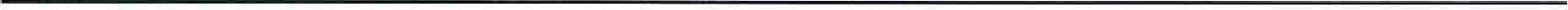  Dokumentace k vystavenému návrhu bude předložena v rozsahu stanoveném přílohou č. 1 bodu VIII. vyhlášky s výjimkou bodu 8), a to v počtu a formě stanovené čl. IV. této smlouvy.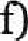 Doklady o projednání návrhu nového uspořádání pozemků s podpisy vlastníků budou předány v originále a v potřebném počtu kopií, dle požadavku objednatele.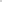 V případě nutnosti aktualizace PSZ s ohledem na návrh nového uspořádání pozemků bude předána upravená dokumentace PSZ ve formě aktualizované celé dokumentace popř. dodatku k tomuto plánu, a to s ohledem na rozsah provedených změn. Digitální podoba dokumentace bude předávána v celém rozsahu, nikoliv jen dodatek.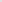 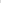 Zhotovitel doplní tabulku návrhu prvků PSZ o čísla pozemků a čísla LV a vyhotoví soutisk návrhu PSZ na návrh nového uspořádání pozemků.3.2.3. Dokončení a předložení aktuální dokumentace nového uspořádání pozemků a PSZ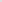 Provedení úprav návrhu na základě námitek a připomínek podle 11 odst. 1 a odst. 2 zákona. Dokumentace návrhu nového uspořádání pozemků bude v rozsahu uvedeném v bodech VIII. a IX. přílohy č. 1 k vyhlášce, a to v počtu a formě stanovené čl. IV. této smlouvy.Paré č. 1 bude obsahovat originály dokladů. Vše bude řádně označeno, podepsáno s příslušným razítkem osoby úředně oprávněné k projektování pozemkových úprav.Vypracování písemných a grafických příloh k rozhodnutí o schválení návrhu pozemkových úprav. Písemnou přílohou se rozumí kopie odsouhlaseného případně neodsouhlaseného soupisu (bilance) pozemků dle přílohy č. 1 bodu VIII. odst. 1 vyhlášky a soupis nových pozemků s uvedením parcelních čísel KN. Pokud odsouhlasené soupisy nových pozemků obsahují pracovní čísla parcel, bude přiložena srovnávací tabulka parcelních čísel. Grafickou přílohou se rozumí znázornění nového pozemku (podrobné situace pro jednotlivé vlastníky řízení).3-3. Hlavní celek „Mapové dílo” obsahuje3-3.1. Nastanou-li v mezidobí mezi vydáním rozhodnutí o schválení návrhu JPŰ a vydáním rozhodnutí podle 11 odst. 8 zákona změny údajů v katastru nemovitostí provede zhotovitel tomu odpovídající aktualizaci podkladu JPŰ.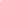 3-3.2. Vyhotovení podkladů potřebných pro zavedení výsledků pozemkových úprav do KN. Dokumentace bude obsahovat náležitosti podle 57 odst. 1 katastrální vyhlášky s ýjimkou podkladů uvedených pod písm. b), c), e).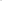 3-3-3. Topologická úprava platných linií BPEJ na DKM bude odsouhlasená odbornou organizací a její předání odborné organizaci zajistí objednatel.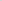 3-3-4. Zhotovitel se zavazuje v souladu s 57 odst. 2 katastrální vyhlášky předat výsledky zeměměřických činností využité pro obnovu katastrálního operátu na podkladě výsledků pozemkových úprav ověřené podle zákona č. 200/1994 Sb., o zeměměřictví a o změně a doplnění některých zákonů souvisejících s jeho zavedením, katastrálnímu úřadu prostřednictvím odborně způsobilé osoby a přílohy k rozhodnutí dle 11 odst. 8 zákona k posouzení způsobilosti jejich převzetí do katastru nemovitostí nejpozději do 3 měsíců od nabytí právní moci rozhodnutí o schválem návrhu pozemkových úprav,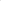 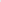 3-3.5. Tisková podoba dokumentace k obnově katastrálního operátu bude vyhotovena do 15-ti dnů od vydání kladného stanoviska katastrálního úřadu k převzetí výsledku zeměměřických činností.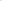 3-3.6. Za předané dílo v termínu je považováno předání veškerých podkladů v rozsahu  57 odst. 2 katastrální vyhlášky v digitální podobě ve struktuře dat podle přílohy č. 56 k Návodu pro obnovu katastrálního operátu a převod, ČŰZK 2015, ve znění dodatků, včetně kladného stanoviska katastrálního úřadu k převzetí ýsledků zeměměřických činností do katastru nemovitostí a příloh k rozhodnutí dle 11 odst. 8 zákona v digitální i písemné podobě.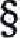 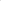 3-4. Hlavní celek „Vytyčení pozemků dle zapsané DKM” obsahuje3-41. Vytyčení, označení hranic pozemků a protokolární předání hranic navržených pozemků vlastníkům v souladu s 87 až 92 katastrální vyhlášky, dle požadavku objednatele na základě požadavků vlastníků. Zhotovitel odevzdá objednateli doklad o předání dokumentace o vytyčení hranice pozemků vlastníkům a katastrálnímu úřadu. Pro fakturaci bude rozhodující skutečný počet měrných jednotek.Článek IV.Technické požadavky na provedení díla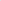 Jednotlivé dílčí části budou předány v klasické formě písemného a grafického zpracování na papíře. Dále budou dílčí části předány v digitální podobě ve výměnném formátu VFP společně s údaji Informačního systému katastru nemovitostí ve formátu VFK, v souladu s platným metodickým pokynem SPŰ, na paměťovém mediu, a současně bude předána textová část ve formátu *.doc(x) nebo kompatibilní s textovým editorem Word, tabulková část ve formátu *.xls(x) nebo kompatibilní s programem Excel. Seznam parcel řešených v obvodu JPÚ pro zápis poznámky do katastru nemovitostí o zahájení řízení a o schválení návrhu pozemkových úprav bude předán ve formátu *.csv. Všechny požadované výstupy bude zhotovitel povinen předat objednateli rovněž ve formátu *.pdf v členění dle jednotlivých listů vlastnictví, které umožní objednateli jejich použití pro správní řízení (např. v elektronické spisové službě). Dokumentace bude předána ve formátu VFP s výjimkou těch částí díla, u nichž není předání ve formátu VFP vyžadováno (např. dokumentace technického řešení PSZ), které se předávají ve formátu *.dgn nebo *.vyk a v souřadnicovém systému S-JTSK. Rastrová data budou předána ve formátu georeferencovaného TIFF.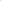 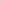 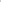 Ukončené dílčí části budou odevzdány s náležitostmi podle odstavce 4.1. v následujícím počtu vyhotovem a formě: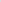 4.2.1. Revize stávajícího bodového pole - IX papírové zpracování (IX objednatel) a CD (DVD).4.2.2. Polohopisné zameření zájmového území IX papírové zpracování (1x objednatel) a CD (DVD).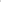 4.2.3•Zjišťování průběhu hranic obvodu JPŰ a zjišťování hranic pozemků neřešených dle 2 zákona 2x papírové zpracování (1x objednatel, IX pro předání na katastrální úřad) a CD (DVD).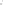 4.2.4. Rozbor současného stavu 1x papírové zpracování (objednatel) a CD (DVD).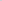 4.2.5. Dokumentace nároků vlastníků (včetně map) - 2x papírové zpracování (1x objednatel a IX obec) a CD (DVD) a 2x papírové zpracování k rozeslání účastníkům řízení.4.2.6.Vypracování PSZ - 3x papírové zpracování (1x objednatel, IX obec, IX obec s rozšířenou působností) a CD (DVD). Po zapracování případných změn vzniklých v průběhu zpracování návrhu nového uspořádání pozemků - 3x aktualizované papírové zpracování (IX objednatel, IX obec, IX obec s rozšířenou působností) a CD (DVD).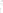 4.2.7. Výškopisné zaměření zájmového území IX papírové zpracování (objednatel) a CD (DVD).4.2.8. Potřebné podélné a příčné profily společných zařízení IX papírové zpracování (objednatel) a CD (DVD).4.2.9. Vypracování návrhu nového uspořádání pozemků k vystavení - 2x papírové zpracování (1x objednatel, 1x obec k vystavení) a CD (DVD).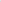 4.2.10. Předložení aktuální dokumentace návrhu nového uspořádání pozemků 2x papírové zpracování (1x objednatel (paré č. 1), IX obec k uložení) a CD (DVD) + 3x přílohy k rozhodnutí o schválení návrhu (1x objednatel, 1x katastrální úřad, IX účastník řízení) ,4.2.11. Zpracování mapového díla - 1x papírové zpracování (objednatel) a CD (DVD).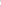 4.2.12. Vypracování písemných příloh k rozhodnutí o výměně nebo přechodu vlastniclých práv, určení výše úhrady a lhůty podle 10 odst. 2 zákona a o zřízení nebo zrušení věcného břemene - 4x papírové zpracování (IX objednatel, 1x katastrální úřad, 1x k rozeslání účastníkům řízení, IX obec k veřejnému nahlédnutí) a CD (DVD).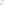 2.13, Vypracování stejnopisu dokumentace o vytyčení hranic pozemků - IX papírové zpracování (1x objednatel) a CD (DVD) podle 90 katastrální vyhlášky,Grafické výstupy budou zpracovány v měřítku stanoveném katastrálním úřadem. Návrh PSZ a návrh nového uspořádání pozemků v měřítku 1 : 2000 nebo 1 : 5000 (měřítka stanoví objednatel podle potřeby v průběhu zpracování JPÚ).Grafické a textové přílohy, dodávané zhotovitelem, které bude objednatel následně rozesílat účastníkům řízení, budou zkompletovány pro každého účastníka řízení samostatně a řazeny dle požadavku objednatele.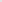 Článek V.Základní podmínky předání a převzetí díla5.1. Zhotovitel se zavazuje odevzdat objednateli dílo po dílčích částech ve smyslu článku III. této smlouvy, a to v termínech jak jsou uvedeny v příloze č. 1, která je nedílnou součástí této smlouvy. O předání díla bude vyhotoven předávací protokol.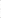 5.2. Části díla budou předávány v sídle SPŰ — Krajského pozemkového úřadu, Pobočky Kutná Hora, adresa Benešova 97, 284 01 Kutná Hora. O předání a převzetí části díla bez zjevných vad a nedodělků bude vyhotoven schvalovací protokol, který bude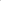 oboustranně potvrzen osobami oprávněnými jednat v techniclých záležitostech.5-3. Zhotovitel předloží objednateli 7 dnů před zahájením projednávání se sborem zástupců k posouzení návrh PSZ a před projednáním s vlastníky první návrh nového uspořádání pozemků v digitální formě.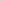 5-4. Schvalovací protokol bude vyhotoven: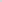 5-4.1. u dílčích částí 3.1.1- po potvrzení o odevzdání díla katastrálnímu úřadu k vydání kladného stanoviska (Š 9 odst. 6 zákona),5-4.28 u dílčí části 3.1.2. po potvrzení správnosti odevzdávaného díla objednatelem,5-43. u dílčích částí 3.1.3. po předání kladného stanoviska katastrálního úřadu (Š 9 odst. 6 zákona),5-4-4. dílčí části 3.1.4. po potvrzení správnosti odevzdávaného díla objednatelem,5-45. u dílčí části 3.1.5. po odstranění námitek a připomínek k vystaveným nárokům, uplatněných ve lhůtě stanovené objednatelem (Š 8 odst. 1 zákona),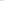 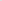 5-4.6. u dílčí části 3.2.1. po schválení zastupitelstvem obce na veřejném zasedání (Š 9 odst. 11 zákona),5-47. u dílčí části 3.2.2. po potvrzení správnosti odevzdávaného díla objednatelem a po předložení kladného schvalovacího protokolu o převzetí dat ve VFP,5-48. u dílčí části 3.2.3. po vypořádání námitek a připomínek k vystavenému návrhu uplatněných ve lhůtě stanovené zákonem (Š 11 odst. 1 zákona) a po předložení aktuální dokumentace a kladného schvalovacího protokolu o převzetí dat ve VFP,5-4-9. u hlavního celku 3-3. po předložení kladného stanoviska katastrálního úřadu k převzetí výsledků zeměměřických činností do katastru nemovitostí.5-5. Část díla „Vytyčení pozemků dle zapsané DKM” zabezpečí zhotovitel ve lhůtách stanovených objednatelem, nejpozději však do konce 30. 9. následujícího po roce, v němž došlo k zápisu JPŰ do katastru nemovitostí.Článek VI.Cena za provedení díla6.1. Cena za provedení díla je sjednána na základě vítězné nabídky veřejné zakázky, vyhlášené objednatelem. Podrobnosti kalkulace ceny obsahuje příloha č. 1, která je nedílnou součástí této smlouvy, Rekapitulace ceny: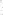 6.1.1. Sjednaná celková cena je neměnná, nejvýše přípustná a nepřekročitelná po celou dobu realizace díla a tuto lze změnit pouze v souladu s odstavcem 6.2. nebo 6.3. tohoto článku a dále v případě, že v průběhu plnění dojde ke změnám sazeb DPH. Cena je platná po celou dobu realizace díla a obsahuje veškeré práce související s provedením díla, kryje náklady zhotovitele nezbytné k řádnému dokončení díla.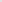 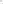 6.1.2. Sjednaná celková cena je určena na základě zadaného rozsahu měrných jednotek a jím odpovídajících jednotkových položkových cen nabídnutých zhotovitelem.6.2. V případě menšího množství měrných jednotek u poskytnutých služeb budou fakturovány skutečně zpracované měrné jednotky.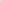 6.3. Případné dodatečné služby budou řešeny v souladu se Směrnicí.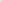 6.4. U cen geodetických a projekčních prací, u nichž je měrná jednotka 100 bm, se metry sčítají za celou dílčí část a teprve součet se zaokrouhluje. Zaokrouhlení se provádí vždy směrem nahoru.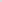 6.5. Tisk nutných mapových podkladů je zahrnut do cenové kalkulace.Článek VII.Platební a fakturační podmínky1 7.1. Fakturační adresa: Státní pozemkový úřad, Husinecká 1024/ Ila, 130 oo Praha 3 — Žižkov, IČO: 01312774.7.2. Fakturace bude prováděna po dokončení jednotlivých dílčích částí, na základě oboustranně potvrzeného schvalovacího protokolu o předání a převzetí prací bez vad a nedodělků. Bez tohoto potvrzeného protokolu nesmí být faktura vystavena, V případě, že se bude jednat o dokumentaci předávanou katastrálnímu úřadu, bude součástí protokolu potvrzení katastrálního úřadu o převzetí dokumentace tímto orgánem bez vad a nedodělků.7.3.Dřívější termín plnění dílčích částí se připouští za podmínky, že k financování díla budou ze státního rozpočtu uvolněny potřebné finanční prostředky na účet objednatele v době dřívějšího plnění. Podmínkou dřívější fakturace je písemný souhlas objednatele.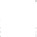 7-4.Zhotovitel bude zasílat objednateli faktury ve dvou vyhotoveních, které musí splňovat náležitosti podle předpisů o vedem účetnictví. Zároveň s cenou za provedené práce vypočte zhotovitel i DPH podle platných zákonů. Pokud faktura neobsahuje všechny zákonem a smlouvou stanovené náležitosti, je objednatel povinen bezodkladně fakturu vrátit zhotoviteli s tím, že zhotovitel je poté povinen vystavit novou fakturu s novým termínem splatnosti. V takovém případě není objednatel v prodlení s úhradou.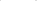 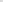 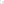 7-5. Zhotovitel označí každou fakturu textem „dílčí" s označením dílčí části a poslednífakturu označí textem „konecna . 7,6. Splatnost jednotlivých faktur je 30 kalendářních dnů ode dne doručení objednateli.7-7. Poslední faktura v kalendářním roce musí být objednateli doručena nejpozději do 30.11. kalendářního roku.7.8. Objednatel neposkytne zhotoviteli zálohy.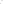 7-9. Zhotovitel tímto bere na vědomí, že objednatel je organizační složkou státu a jeho stav účtu závisí na převodu finančních zdrojů ze státního rozpočtu. Zhotovitel souhlasí s tím, že v případě nedostatku finančních prostředků na účtu objednatele, dojde k zaplacení faktury po obdržení potřebných finančních prostředků a že časová prodleva z těchto důvodů nebude započítána do doby splatnosti uvedené na faktuře a nelze z těchto důvodů vůči objednateli uplatňovat žádné sankce. Objednatel se zavazuje, že v případě, že tato skutečnost nastane, oznámí ji neprodleně a to písemně dodavateli nejpozději do 5 pracovních dní před původním termínem splatnosti faktury.Článek VIII.Záruky, smluvní pokuty, sankce8.1. Smlouvní strany se zavazují, že v případě, kdy jakákoliv smluvní strana poruší ustanovení této smlouvy, především podmłnky týkající se termínů plnění předmětu smlouvy, termínu splatnosti daňoých dokladů, mohou být druhou stranou uplatňovány sankce uvedené v tomto článku.8.2. Sankce v případě porušení smluvních povinností dle této smlouvy (kromě doby plnění a porušení ustanovení článku X.) zhotovitelem činí 0,5 % z ceny hlavního celku bez DPH, a to za každé jednotlivé porušení.8.3. Sankce za nesplnění termínu stanoveného smlouvou nebo jednotlivé dílčí části díla ve sjednaném termínu prokazatelně zaviněné zhotovitelem činí 0,2 % z ceny hlavního celku bez DPH, uvedeného v příloze č. 1, a to za každý kalendářní den prodlení.8.4. Uplatněním smluvní pokuty není dotčeno právo objednatele na náhradu škody v plné výši, pokud mu v důsledku porušení smluvní povinnosti zhotovitelem vznikne, právo objednatele na odstoupení od této smlouvy, ani povinnost zhotovitele ke splnění povinnosti zajištěné smluvní pokutou, ledaže by objednatel výslovně prohlásil, že na plnění povinnosti netrvá.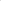 8.5. Smluvní pokuty jsou splatné do 15-ti dnů ode dne doručení písemné výzvy oprávněné smluvní strany k jejich úhradě povinnou smluvní stranou, není-li ve výzvě uvedena lhůta delší.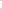 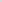 8.6. Zhotovitel souhlasí, aby objednatel každou byť i nesplatnou smluvní pokutu nebo náhradu škody, na níž mu vznikne nárok, v plné výši započetl vůči nároku zhotovitele na uhrazení faktury vystavené dle čl. VII.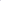 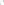 8.7. Zhotovitel objednateli poskytuje záruku za jakost předaného díla. Záruční lhůta se stanovuje na 60 měsíců od předání celého díla zhotovitelem objednateli. V případě přerušení prací ze strany objednatele platí dohodnutá, výše uvedená, záruční lhůta na dosud provedené práce. Počátkem této záruční lhůty je termín odevzdání posledního hlavního celku. V případě, že po dobu plynoucí záruční lhůty budou práce znovu obnoveny, prodluzuje se záruční lhůta na dříve dokončené ucelené části o počet měsíců přerušení prací. Záruka se vztahuje na veškeré vady a nedodělky prací zapříčiněné zhotovitelem. Záruka se nevztahuje na nedostatky a chyby plynoucí z chybných vstupních podkladů, zejména pak z chybných údajů o vlastnictví (vlastnících) evidovaných v KN (chybné údaje o vlastnictví pozemků), které nebylo v době zpracování návrhů JPŰ zpochybněno. O odstranění vad bude oběma stranami sepsán protokol. Doba odstranění vad se do záruční lhůty nezapočítává.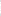 8.8. Vady díla: dílo má vady, pokud neodpovídá kvalitou či rozsahem podmínkám stanoveným ve smlouvě, případně požadavkům obecně závazných norem nebo předpisům uvedeným v této smlouvě. Objednatel písemně oznámí zhotoviteli vadu díla a ten je povinen do 15-ti dnů písemně oznámit, zda vadu uznává, či nikoliv. Vady díla zhotovitel odstraní bezplatně v dohodnuté lhůtě. Lhůta musí být dohodnuta tak, aby nezmařila další práce nebo úkony. Podkladem je písemné oznámení o specifikovaných vadách podle ustanovení 2618 'NOZ. Zhotovitel je povinen provedenou opravu vad a nedodělků řádně předat objednateli, o předání a převzetí bude vyhotoven protokol. Pokud objednatel bude souhlasit s provedenou opravou, potvrdí zhotoviteli protokol o odstranění vad a nedodělků.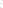 8.9. Je-li zhotovitel v prodlení s odstraněním vad, uhradí objednateli smluvní pokutu ve výši 500 Kč za každý započatý den prodlení po uplynutí lhůty dohodnuté podle odstavce 8.8. této smlouvy.8.10. Objednatel má právo požadovat odstranění prokazatelných vad kdykoliv během záruční doby. Oznámení o vadách bude předáváno písemně, telefonicky či faxem s následným písemným potvrzením oprávněnému zástupci zhotovitele. Vady díla zhotovitel odstraní bezplatně ve stanovené lhůtě.8.11. Pokud zhotovitel řádně neodstraní oznámené vady do 30-ti dnů od zahájení odstranění vad, má objednatel právo oznámené vady dát odstranit na náklad zhotovitele, tím se nenaruší práva objednatele vyplývající ze záručních podmínek.8.12. Zhotovitel se zavazuje zdržet se šíření jemu předaných podkladů a informací vůči třetí osobě. Tyto mohou být předány třetí osobě jen se souhlasem objednatele a v souladu s vyhotovením díla. Za porušení této povinnosti, je zhotovitel povinen uhradit objednateli smluvní pokutu ve výši 10 000,- Kč, a to za každý jednotlivý případ porušení této povinnosti.8.13. Bude-li ze strany zhotovitele porušena právní povinnost, která je stanovena předpisy nebo touto smlouvou, a objednatel učiní nebo opomene či nebude moci učinit pro porušení takové povinnosti následné činnosti, v jejichž důsledku bude sankcionován ze strany orgánů veřejné spráw, je příslušný zhotovitel povinen tuto částku jako vzniklou škodu objednateli nahradit, pokud nebyla způsobena zcela či zčásti v důsledku jednání či opomenutí objednatele nebo pokud na možné porušení předpisů zhotovitel objednatele předem neupozornil.8.14. V případě prodlení kterékoliv smluvní strany se zaplacením peněžité částky vzniká oprávněné straně nárok na úrok z prodlení ve výši pěti setin procenta (0,05 0/0) z dlužné částky za každý i započatý den prodlení. Tím není dotčen ani omezen nárok na náhradu vzniklé škody.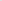 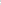 Článek IX.Důvody pro změnu nebo zrušení smlouvy9.1. Zjistí-li objednatel, že zhotovitel provádí dílo v rozporu se svými povinnostmi vyplývajícími z této smlouvy či stanovené obecně závaznými právními předpisy, je objednatel oprávněn dožadovat se toho, aby zhotovitel odstranil vady vzniklé vadným prováděním a dílo prováděl řádným způsobem. Jestliže zhotovitel díla tak neučiní ani v přiměřené lhůtě mu k tomu poskytnuté a postup zhotovitele by vedl nepochybně k podstatnému porušení smlouvy, je objednatel oprávněn odstoupit od smlouvy (Š 2593 NOZ). Vznikne-li z těchto důvodů objednateli škoda, je zhotovitel povinen průkazně vyčíslenou škodu uhradit.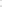 9.2. Pokud na straně objednatele vznikl důvod pro změnu nebo zrušení závazku, je povinen nahradit zhotoviteli nutné náklady, které mu vznikly v souvislosti s přípravou na plnění závazku, se změnou či zrušením závazku. Zhotovitel není povinen přistoupit na změnu nebo zrušení závazku, jestliže o to objednatel nepožádá bez zbytečného odkladu poté, kdy zjistil nebo mohl zjistit skutečnost rozhodnou pro změnu nebo zrušení závazku.9-3. Objednatel si vyhrazuje právo přerušit práce v případě nedostatku finančních prostředků na tyto práce přidělených ze státního rozpočtu, popř. při zastavení řízení o pozemkových úpravách podle 6 odst. 8 zákona. Při přerušení prací ze strany objednatele se provede inventarizace rozpracovanosti, zhotovitel doloží rozpracovanost a tyto práce budou v této výši uhrazeny na základě oboustranně potvrzeného protokolu. O dobu přerušení prací se prodlouží lhůty k předání díla a jeho ucelených částí, pokud nebude dohodnuto jinak. Zhotovitel toto právo objednatele plně akceptuje.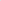 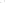 9-4. Objednatel si dále vyhrazuje právo odstoupit od smlouvy, když přerušení prací z výše citovaných důvodů bude trvat více než šest měsíců nebo důvody pro dopracovánípozemkové úpravy pominou. Zhotovitel toto právo plně akceptuje.9-5. Každá ze smluvních stran je oprávněna písemně odstoupit od smlouvy, pokud: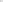 9-5.1. vůči majetku zhotovitele probíhá insolvenční řízení, v němž bylo vydáno rozhodnutí o úpadku;9-5.2 zhotovitel vstoupí do likvidace;9-5-3. nastane vyšší moc, kdy dojde k okolnostem, které nemohou smluvní strany ovlivnit a které zcela nebo na dobu delší než 90 dnů znemožní některé ze smluvních stran plnit své závazky ze smlouvy.9.6. Vznik některé ze skutečností uvedených v odstavci 9-5. je každá smluvní strana povinna neprodleně oznámit druhé smluvní straně. Pro uplatnění práva na odstoupení od smlouvy však není rozhodující, jakým způsobem se oprávněná smluvní strana dozvěděla o vzniku skutečností opravňujících k odstoupení od smlouvy.9-7. Pokud odstoupí od smlouvy některá ze smluvních stran z důvodů uvedených v tomto článku, smluvní strany sepíší protokol o stavu prováděného díla ke dni odstoupení od smlouvy. Protokol musí obsahovat zejména soupis veškerých uskutečněných prací a dodávek ke dni odstoupení od smlouvy. Závěrem protokolu smluvní strany uvedou finanční hodnotu dosud provedeného díla. V případě, že se smluvní strany na finanční hodnotě díla neshodnou, nechají vypracovat znalecký posudek příslušným soudním znalcem. Smluvní strany se zavazují přijmout tento posudek jako konečný ke stanovení finanční hodnoty díla. K určení znalce, jakož i k úhradě ceny za vypracování posudku je příslušný objednatel. Pokud odstoupí od smlouvy některá ze smluvních stran z důvodů uvedených v tomto článku, vypořádají se smluvní strany vzájemně podle 2600 až 2603 a 2 991 a násl. NOZ.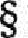 9.8. Odstoupení od smlouvy bude oznámeno písemně prostřednictvím datové schránky, případně formou doporučeného dopisu s doručenkou. Účinky odstoupení od smlouvy nastávají dnem doručení oznámení o odstoupení druhé smluvní straně.9-9. V případě odstoupení od smlouvy se zhotovitel zavazuje na žádost objednatele vrátit podklady, příp. i poskytnout nebo dát k dispozici všechny doklady spjaté s vyhotovením díla.9.10. Odstoupením od smlouvy nejsou dotčena práva smluvních stran na úhradu splatné smluvní pokuty a případnou náhradu škody.9.11. Do doby vyčíslení oprávněných nároků smluvních stran a do doby dohody o vzájemném vyrovnání těchto nároků je objednatel oprávněn zadržet veškeré fakturované a splatné platby zhotoviteli.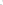 9.12. Objednatel je oprávněn vypovědět tuto smlouvu bez jakýchkoli sankcí, a to s jednoměsíční výpovědní dobou, jež počíná běžet prvního dne měsíce následujícího po doručení výpovědi zhotoviteli.Článek X.Ochrana informací Státního pozemkového úřadu10.1. Všechny informace, ať už v písemné, ústní, vizuální, elektronické nebo jiné podobě, které byly či budou poskytnuty zhotoviteli objednatelem nebo jeho jménem po dni uzavření této smlouvy, bude zhotovitel pokládat za neveřejné a bude s nimi nakládat v souladu s ustanoveními této smlouvy. Tyto informace budou mít smluvní režim, vztahující se na informace důvěrné ve smyslu 504 NOZ, a musí být v souladu se zákonem č. 101/2000 Sb., o ochraně osobních údajů a o změně některých zákonů, ve znění pozdějších předpisů.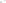 10.2. Neveřejné informace nezahrnují:10.2.1. informace, které se staly obecně dostupnými veřejnosti jinak než následkem jejich zpřístupnění přímo či nepřímo zhotovitelem nebo;10.2.2. informace, které zhotovitel získá jako informace nikoliv neveřejného charakteru z jiného zdroje než je objednatel nebo jeho poradci, a to za předpokladu, že takový zdroj není podle nejlepšího vědomí a svědomí zhotovitele vázán smlouvou o zachování neveřejné povahy příslušných informací nebo jinou povinností mlčenlivosti týkající se příslušných informací.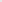 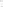 10.3. Zhotovitel se zavazuje použít neveřejné informace výhradně v souvislosti s poskytováním sjednaných služeb objednateli. Zhotovitel se dále zavazuje, že on ani osoba, která je s ním přímo či nepřímo majetkově propojena ani jeho zástupce, zaměstnanec, zmocněnec, příkazce nebo jiná osoba, která byla zhotovitelem seznámena s neveřejnými informacemi, je nezpřístupní žádné třetí osobě s výjimkou případů, kdy:10.3.1. je zveřejnění neveřejné informace vyžadováno zákonem nebo jinými platnými právními předpisy nebo;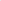 10.32. kdy zveřejnění těchto neveřejných informací je vysloveně touto smlouvou povoleno nebo;10.3-3. v případě, kdy zveřejnění těchto neveřejných informací bude předem písemně odsouhlaseno objednatelem.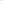 10.4. Zhotovitel se zavazuje, že jeho zaměstnanci, konzultanti, zástupci a příkazci budou s neveřejnými informacemi zacházet náležitým způsobem a v souladu s touto smlouvou.10.5. Zhotovitel bez předchozího písemného souhlasu objednatele nezpřístupní nic z obsahu neveřejných informací a dále nařídí svým vedoucím zaměstnancům, zaměstnancům a svým poradcům, aby učinili totéž, pokud tak není stanoveno zákonem nebo soudním rozhodnutím. V takovém případě je zhotovitel povinen předložit objednateli písemné stanovisko svého právního zástupce, z něhož vyplfrá, že zákon nebo soudní rozhodnutí sdělení obsahu neveřejných informací nebo jejich části skutečně vyžaduje, a projednat tuto záležitost s objednatelem. Zhotovitel se zavazuje, že v uvedeném případě vyvine maximální úsilí k tomu, aby zajistil, že se zveřejněnými neveřejnými informacemi bude stále zacházeno jako s neveřejnými informacemi obchodního charakteru, které nesmějí být dále sdělovány.10.6. V případě, že se zhotovitel, některý z jeho vedoucích zaměstnanců nebo zaměstnanců dozví, popřípadě bude mít důvodné podezření, že došlo k zpřístupnění neveřejných informací nebo jejich částí neoprávněné osobě, je povinen o tom neprodleně informovat objednatele.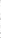 10.7. Zhotovitel se zavazuje, že neprodleně na žádost objednatele vrátí všechny písemné dokumenty obsahující neveřejné informace a jakékoliv další materiály obsahující nebo odvozující jakékoliv informace neveřejného charakteru, zajistí, že totéž učiní všechny další osoby, kterým byly neveřejné informace zhotovitelem zpřístupněny. Zhotovitel se zavazuje, že si v takovém případě neponechá žádné kopie, výpisy nebo jiné celkové nebo částečné reprodukce či záznamy těchto neveřejných informací. Všechny dokumenty, memoranda, poznámky a ostatní písemnosti vyhotovené zhotovitelem nebo jinými osobami na základě neveřejných informací je zhotovitel povinen bez zbytečného odkladu zničit. Zhotovitel se výslovně zavazuje zničit materiály uložené v počítačích, textových editorech nebo jiných zařízeních obsahujících neveřejné informace. Toto zničení a odstranění materiálů bude objednateli písemně potvrzeno vedoucím zaměstnancem zhotovitele, který byl zničením a odstraněním materiálů pověřen.10.8. V případě porušení jakéhokoli ustanovení této smlouvy náleží objednateli náhrada škody, která může tímto porušením vzniknout. Zhotovitel prohlašuje a souhlasí s tím, že objednatel je v případě porušení ustanovení této smlouvy oprávněn domáhat se vydání předběžného opatření, jakož i jiného zatímního prostředku právní ochrany v případě hrozícího nebo skutečného porušení této smlouvy. Zhotovitel se zavazuje nahradit náklady, které objednateli vzniknou v souvislosti s uplatňováním náhrady škody.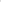 10.9. V případě porušení jakéhokoliv ustanovení tohoto článku smlouvy vzniká objednateli nárok na zaplacení smluvní pokuty. Výše smluvní pokuty je stanovena na 50 000,- Kč (slovy padesáttisíc korun českých) za každý jednotlivý prokázaný případ porušení povinnosti. Smluvní pokuta je splatná do 15-ti kalendářních dnů ode dne obdržení vyúčtování smluvní pokuty objednatelem. Zaplacením smluvní pokuty není dotčen nárok objednatele na náhradu škody.Článek XI.Jiná ujednání11.1. Při provádění díla je zhotovitel vázán pokyny objednatele. Objednatel i zhotovitel se zavazují prubezne vzájemně konzultovat odbornou problematiku předmětu smlouvy. Smluvní strany se dohodly na tom, že zhotovitel není oprávněn dílo, které je předmětem plnění této smlouvy, bez písemného souhlasu objednatele dále prodávat či s ním jinak nakládat.11.2. Objednatel je oprávněn průběžně kontrolovat provádění díla. K průběžným kontrolám provádění díla bude docházet na kontrolních dnech (Š 9 odst. 24 zákona). Tyto kontrolní dny je oprávněn svolávat objednatel 1x za měsíc. Zhotovitel je povinen se těchto kontrolních dnů zúčastnit a předložit ke kontrole doklady o provádění díla.11.3. Zhotovitel je povinen úzce spolupracovat především s obcemi a s orgány státní správy, které jsou specifikované v 6 odst. 6 zákona a dále se sborem zástupců vlastníků, který je volen ve smyslu Š 5 odst. 5 zákona, je-li zvolen.11.4. Zhotovitel je povinen po celou dobu zpracování díla provádět aktualizaci dat na základě aktuálních údajů katastru nemovitostí.11.5. Zhotovitel je podle Š 2 písm. e) zákona č. 320/2001 Sb., o finanční kontrole ve veřejné správě a o změně některých zákonů (zákon o finanční kontrole), ve znění pozdějších předpisů, osobou povinnou spolupůsobit při výkonu finanční kontroly prováděné v souvislosti s prověřováním hospodárného využití veřejných prostředků.11.6. Zhotovitel je povinen postupovat s odbornou péčí s přihlédnutím k nejnovějším poznatkům v oboru; nepoškozovat zájmy objednatele a jednat tak, aby činností zhotovitele byly co nejméně narušeny běžné činnosti objednatele.11.7. Zhotovitel je povinen nést až do okamžiku předání díla nebezpečí škody na zhotoveném díle.11.8. Vyskytnou-li se události, které jedné nebo oběma smluvním stranám částečně nebo úplně znemožní plnění jejich povinností podle této smlouvy, jsou povinni se o tomto bez zbytečného odkladu informovat a společně podniknout kroky k jejich překonání.Nesplnění této povinnosti zakládá právo na náhradu škody pro stranu, která se porušení smlouvy v tomto bodě nedopustila.11.9. Stane-li se některé ustanovení této smlouvy neplatné či neúčinné, nedotýká se to ostatních ustanovení této smlouvy, která zůstávají platná a účinná. Smluvní strany se v tomto případě zavazují dohodou nahradit ustanovení neplatné/neúčinné novým ustanovením platným/účinným, které nejlépe odpovídá původně zamýšlenému ekonomickému účelu ustanovení neplatného/neúčinného. Do té doby platí odpovídající úprava obecně závazných právních předpisů České republiky.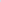 11.10. Zhotovitel prohlašuje, že je držitelem veškerých povolení a oprávnění, umožňující mu uskutečnit dílo dle této smlouvy.11.11. Zhotovitel tímto prohlašuje, že v době uzavření této smlouvy není v likvidaci a není vůči němu vedeno řízení dle zákona č. 182/2006 Sb., o úpadku a způsobech jeho řešení, ve znění pozdějších předpisů a zavazuje se objednatele bezodkladně informovat o všech skutečnostech o hrozícím úpadku, příp. o prohlášení úpadku jeho společnosti.11.12. Zhotovitel prohlašuje, že ke dni podpisu této smlouvy má uzavřenou pojistnou smlouvu, jejímž předmětem je pojištění odpovědnosti za škodu způsobenou zhotovitelem třetí osobě v souvislosti s výkonem jeho činnosti, ve výši nejméně 90 % celkové ceny díla (bez DPH), t.j. Kč. Zhotovitel se zavazuje, že po celou dobu trvání této smlouvy bude pojištěn ve smyslu tohoto ustanovení a že nedojde ke snížení pojistného plnění pod částku uvedenou v předchozí větě. Při podpisu smlouvy o dílo zhotovitel předloží objednateli ověřenou kopii této smlouvy. 11.13. Na žádost objednatele je zhotovitel povinen kdykoliv později předložit doklad o úhradě pojistného, čímž bude prokázáno, že pojistné smlouvy uzavřené zhotovitelem jsou a zůstávají v platnosti a účinnosti po celou dobu trvání této smlouvy a záruční doby z ní vyplývající.11.14. Zhotovitel je povinen řádně a včas platit pojistné tak, aby pojistná smlouva dle této smlouvy či v souvislosti s ní byla platná po celou dobu provádění díla a v přiměřeném rozsahu i po dobu záruky. V případě, že dojde k zániku pojištění, je zhotovitel povinen o této skutečnosti neprodleně informovat objednatele a ve lhůtě 30-ti dnů uzavřít pojistnou smlouvu ve výše uvedeném rozsahu. Porušení této povinnosti ze strany zhotovitele považují strany této smlouw za podstatné porušení smlouvy zakládající právo objednatele od smlouvy odstoupit.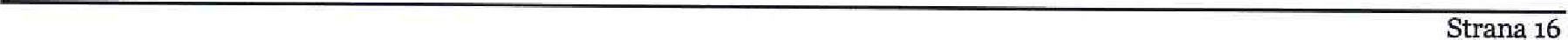 11.15. V případě uzavření smlouvy se sdružením, je ustanovení bodů 11.8., 11.9. a 11.10. platné pro všechny členy sdružení.11.16. Zhotovitel se zavazuje nahradit vlastníkům, příp. oprávněným uživatelům pozemků újmu, která jim vznikla v důsledku činnosti zhotovitele v rámci pozemkové Úpravy. Postup pro úhradu újmy musí být v souladu s 6 odst. 10 zákona.11.17. Na plnění zakázky se bude / nebude podílet subdodavatel zhotovitele. Pokud ano, pak prostřednictvím subdodavatele nebudou plněny následující dílčí části uvedené v čl. III této smlouvy a příloze této smlouvy: 3.2.1. Vypracování PSZ (omezení subdodávek se netýká činností, které pro zhotovitele zajišťují osoby s příslušnými specializacemi (např. soudní znalec) nebo s autorizacemi dle zákona č. 360/1992 Sb., o výkonu povolání autorizovaných architektů a o výkonu povolání autorizovaných inženýrů a techniků činných ve výstavbě),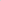 Článek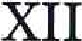 Závěrecná ustanovení12.1. Pokud v této smlouvě není stanoveno jinak, řídí se smluvní strany příslušnými ustanoveními NOZ12.2. Smlouva je vyhotovena ve čtyřech stejnopisech, ve dvou vyhotoveních pro objednatele a ve dvou vyhotoveních pro zhotovitele a každý z nich má váhu originálu.12.3. Smlouva může být měněna pouze na základě písemných číslovaných dodatků podepsaných oběma smluvními stranami.12.4. Závazky za plnění této smlouvy přecházejí v případě transformace zhotovitele nebo objednatele na jejich právní nástupce.12.5. Smlouva nabývá platnosti a účinnosti dnem jejího podpisu smluvními stranami.12.6. Objednatel i zhotovitel prohlašují, že si smlouvu přečetli a že souhlasí s jejím obsahem, dále prohlašují, že smlouva nebyla sepsána v tísni ani za nápadně nevýhodných podmínek. Na důkaz své pravé a svobodné vůle připojují své podpisy.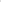 V Kutné Hoře dne 3 1 -05- 2016 Za objednatele:Ing. Mariana Poborská vedoucí Pobočky Kutná HoraPříloha:1. Položkový výkaz činnostíV Pardubicích dne 25-5.2016 Za zhotovitele:Ing. Pavel Cimpl, jednatelPoložkový výkaz činností - Příloha ke 	JPŰ VranikRekapitulace hlavních fakturačních celků	V Pardubicích dne 25.5.2016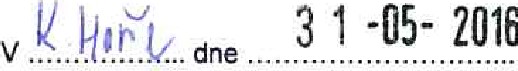 ) Jedná se o voiitelnou položku v zadávací dokumentaci - rozdělení položek na 'Podrobné zaměřeni polohopisu v obvodu KOPŮ mimo trvalé porosty?v trvałých porostech”, případné jeji sloučeni do jedné položky 'Podrobné zaměření polohopisu v obvodu KOPÚ" stanoví zadavatel v zadávací dokumentaci na základě výchozích podmínek v daném k,ú_ (výrazný či nevýrazný počít trvalých porostů v řeśeňém území mající/nernajici vliv na složitost díla a jeho cenu).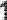 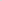 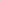 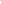 Jedná se o položky, kterých nelze předem objektivně stanovit presný počet MJ, zadavatel proto stanoví v zadávací dokumentaci počet MJ kvalifikovaným odhadem.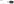 V případě, že bude podána žagoba do rozhodnutí SPŮ o zamítnuti odvoláni. bude další dokumentace návrhu Kopú řešena dodatkem k SOD.Závazné termíny plnění dílčích částí budou stanoveny zpracovatelem s ohledem na podminky stanovené v zadávací dokumentaci,Termin ukončení hÁtních celků může stanovovat jak objednatel, tak i zpracovatel a to pode podmínek stanovených v zadávací dokumentacíVolitelná položka, v případě, že v rámci KOPÚ nebude potřeba položku odstranit.Počet MJ bude stanoven podle původní katastráiní hranice.Objednatel:Česká republika — Státní pozemkový úřadKrajský pozemkový úřad pro Středočeský kraj,Pobočka Kutná Hora1. Hlavní celek - Přípravné práce celkem (Dílčí části 3.1,1,- 3,1.5.) bezDPH178 650,-Kč2. Hlavní celek - Návrhové práce celkem (Dílčí části 3.2.1.- 3.2.3.) bezDPH148 150,- Kč3. Hlavní celek - Mapové dílo celkem bez DPH42 000,- Kč4. Hlavní celek - Vytyčení pozemků dle zapsané DKM10 000Celková cena díla bez DPH378 800,- KcDPH79 548,- KČCelková cena díla včetně DPH458 348,- KčHlavní celek I dílčí částHlavní celek I dílčí částMJPočet MJCena za MJ bez DPH v KčCena bez DPH celkem v KčTermín ukončení3.1.Přípravné prácePřípravné práce3.1.1.Revize stávajícího bodového polebod31.7.20163.1.1.Doplnění stávajícího bodového polebod43 50014 00031.7.20163.1.2.Podrobné měření polohopisu v obvodu 1 ) KOPŮ mimo trvalé porostyha281 50042 00030,11.20163.1.2.Podrobné měření polohopisu v obvodu I) KOPÚ v trvalých porostechha51 5007 50030,11.20163.1.3Zjišťování hranic obvodů KOPŮ, geometrický plán pro stanoveni obvodů KOPLI. předepsaná stabilizace dle vyhl. č. 357/2013 Sb100 bm341 75059 50031.1.20173.1.3Zjišťování hranic pozemků neřešených dle S 2 zákona100 brn51 7508 75031.1.20173.1.3Vyhotovení podkladů pro případnou změnu katastrální hranice 6), 7)100 brn41 0004 00031320173.1.4.Rozbor současného stavuha3350016 50031.3.20173.15,Dokumentace k soupisu nároků vlastníků pozemkůha3380026 40031„3.2017Přípravné práce celkem (3.1.1.-3.1.5.) bez DPH v KčPřípravné práce celkem (3.1.1.-3.1.5.) bez DPH v KčPřípravné práce celkem (3.1.1.-3.1.5.) bez DPH v Kč178 65031.3.2017 5)3.2.Návrhové práceNávrhové práce3.2.1.Vypracování plánu společných zařízeníha331 75057 75030.9.20173.2.1.1.Výškopisné zaměření zájmového území v obvodu Kopú v trvalých a mimo trvalé porosty 2)ha23 0006 00030.9.20173.2.1.2.Potřebné podélné profily. příčné řezy a podrobné situace liniových staveb PSZ pro stanoveni plochy záboru půdy stavbami 2)100 brn65009 00030.9.20173.21.3.Potřebné podélné profily, příčné řezy a podrobné situace vodohospodářských staveb PSZ pro stanovení plochy záboru půdy stavbami 2)100 brn41 5006 00030.9.20173.22.Vypracování návrhu nového uspořádání pozemků k vystavení dle SI 1 odst I zákonaha331 80059 40030.3.2018 5)3,23.Předložení aktuální dokumentace návrhu KOPÚks25 00010 000do I měsíce od zadavateleNávrhové práce celkem (3.2.1.-3.23,) bez DPH v KČNávrhové práce celkem (3.2.1.-3.23,) bez DPH v KČNávrhové práce celkem (3.2.1.-3.23,) bez DPH v KČ148 1503.3Mapové díloha35120042 000do 3 měsíců nabytí PM1 .rozhodnutíMapového dílo celkem (3.3.) bez DPH v KčMapového dílo celkem (3.3.) bez DPH v KčMapového dílo celkem (3.3.) bez DPH v Kč42 0003.4.Vytyčení pozemků dle zapsané DKM 2)100 bm2050010 000nejpozději do30.9. raku následujícího po roce v němž došlo k zápisu KOPÚ do katastru nemovitostíVytyčení pozemků dle zapsané DKM celkem (3.4.) bez DPH v KčVytyčení pozemků dle zapsané DKM celkem (3.4.) bez DPH v KčVytyčení pozemků dle zapsané DKM celkem (3.4.) bez DPH v Kč10 00010 000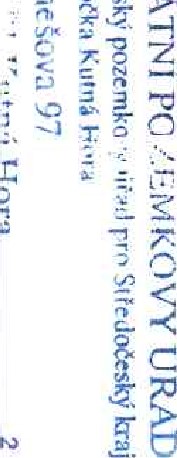 